Развивающие задания для детей старшего дошкольного возраста по речевому развитию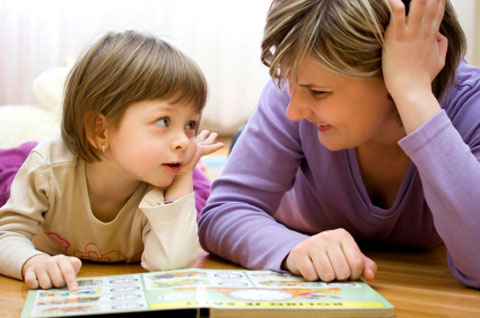 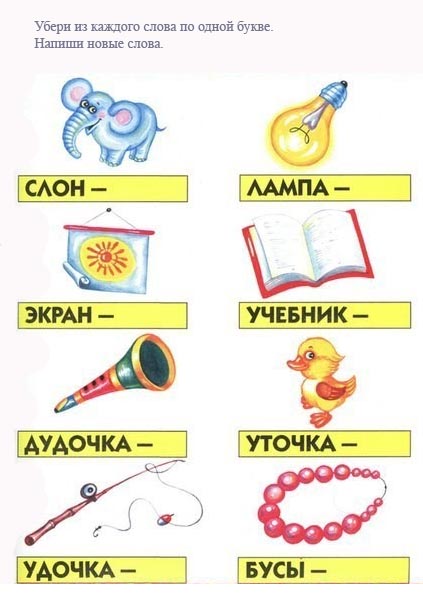 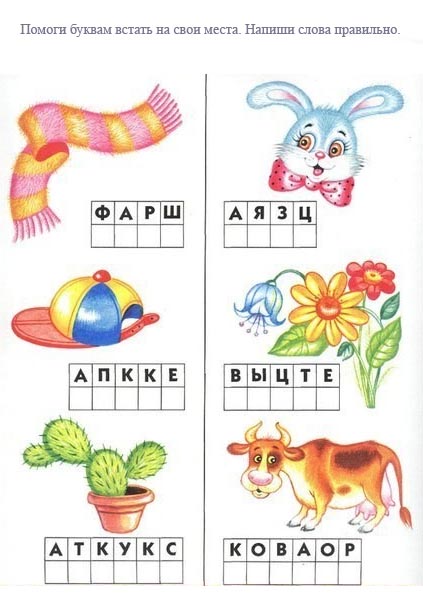 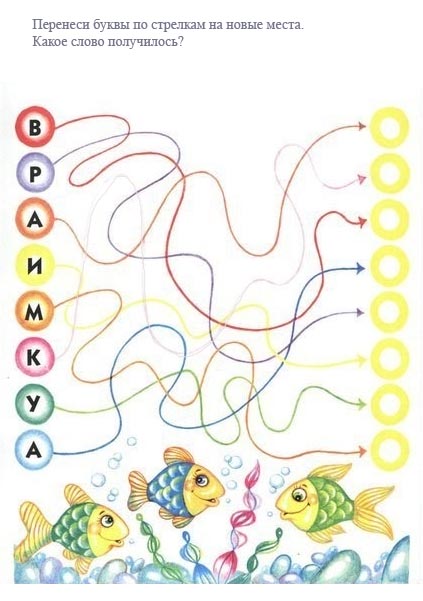 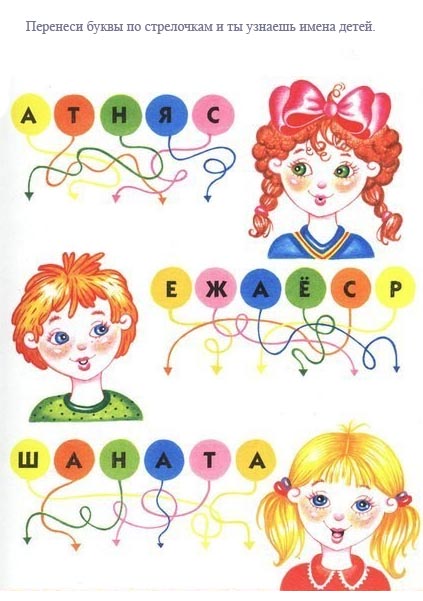 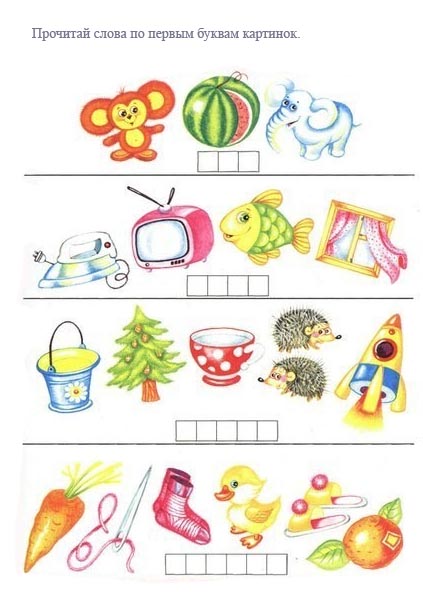 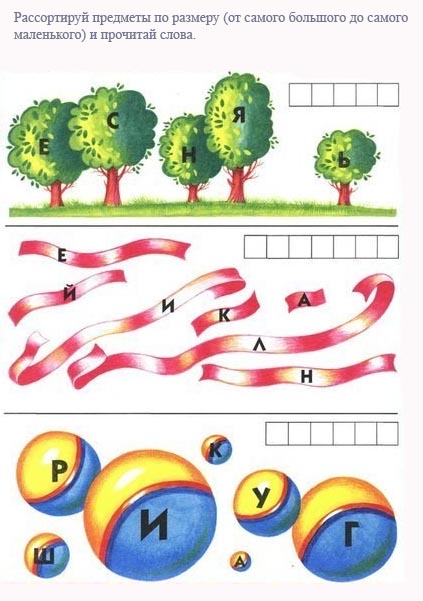 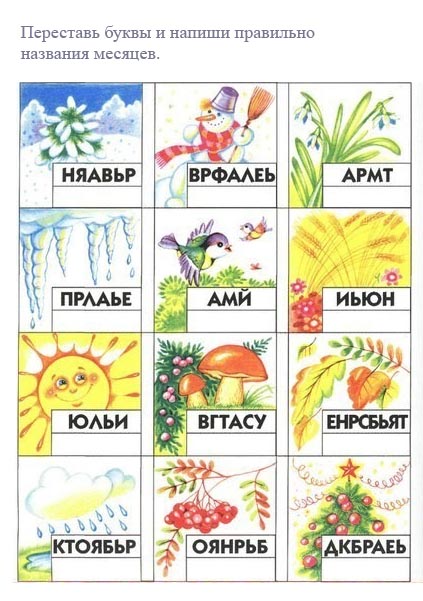 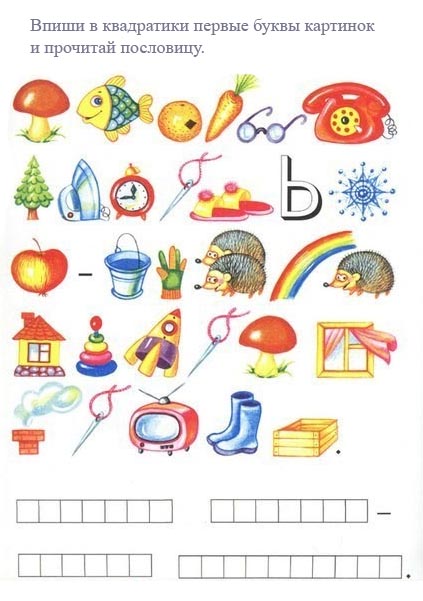 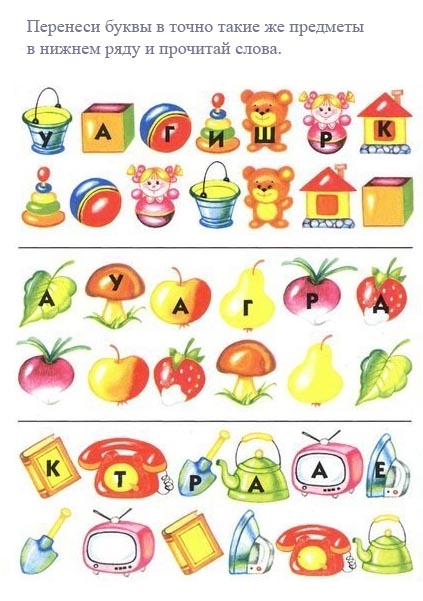 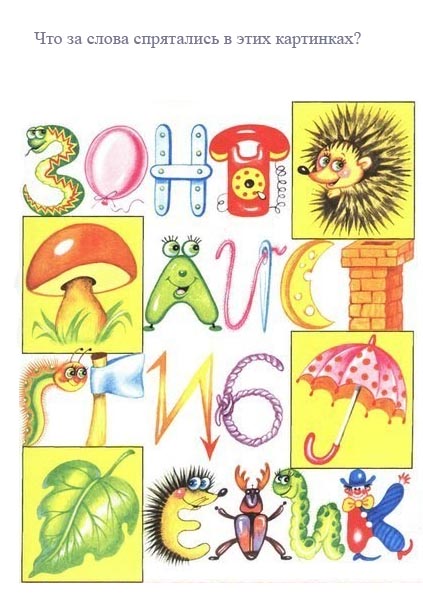 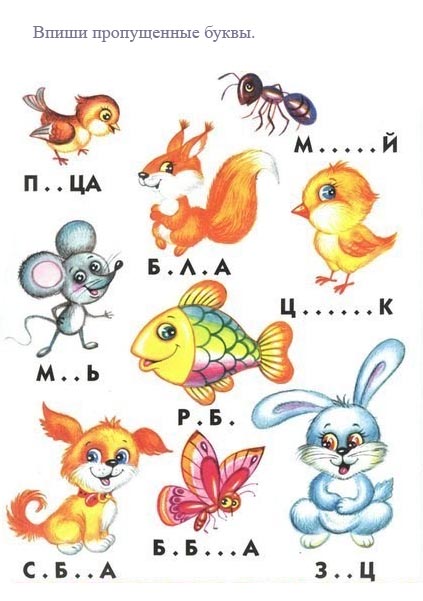 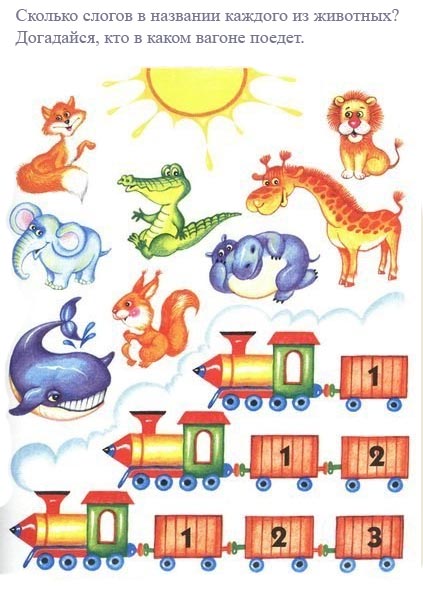 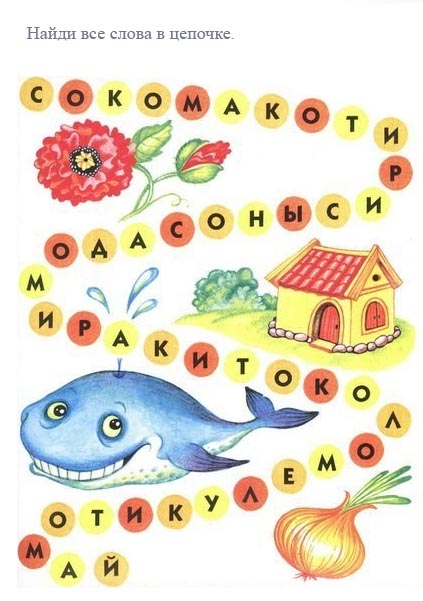 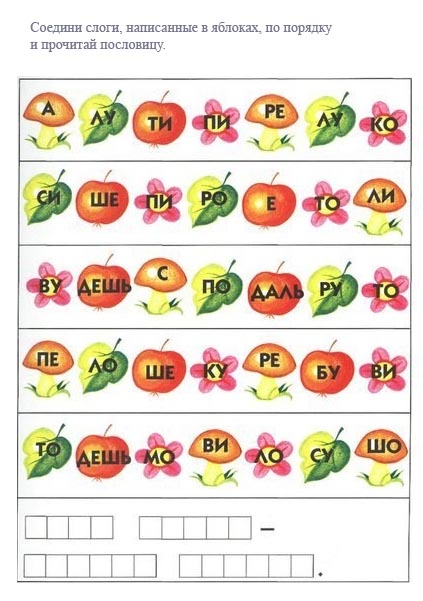 